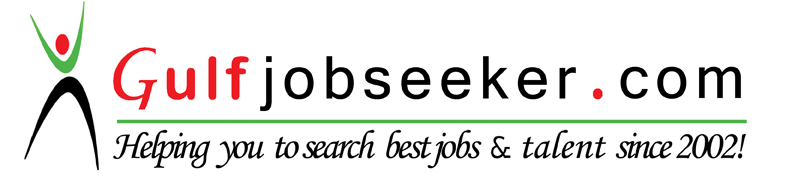 Contact HR Consultant for CV No: 337753E-mail: response@gulfjobseekers.comWebsite: http://www.gulfjobseeker.com/employer/cvdatabasepaid.php OBJECTIVETo be a part of a dynamic dedicated & creative team of professionals and achieve responsibilities given by the organization with my caliber & strength for wealth maximization of the company. So that I can prove my worthiness as a true professional.CURRENT POSITION	Working as Junior Production Engineer in Quality International Co Ltd, Hamriya Free Zone,Sharjah from June 2014 till date.ABOUT ORGANIZATION	Quality International is a leading Process Equipment Manufacturer in Middle East especially in UAE. It is a ISO 9001, ISO 14001 and OSHAS 18001 certified company, Also accredited with ASME “U”,”U2” and “S” stamps and National Board “R”& “NB” Certifications.PROFFESSIONAL EXPERIENCE                                                                            1. JUNIOR ENGINEER – 2  YEARS-UAEWorked as Junior Engineer in Quality International Co Ltd, Hamriyah Free zone, Sharjah. From June 2014 till date.2. JUNIOR ENGINEER – 6 MONTHS- STATE OF KUWAITWorked as Junior Production/Site Engineer at Hyundai Heavy Industries Co,Ltd, Az Zour Nourth,Kuwait for Quality International from April 2015 to December 2015.ACADEMIC QUALIFICATION	Successfully completed B.Tech in Mechanical Engineering from Vidya Academy of Science and Technology under Calicut University with First Class 2009-2013.Successfully completed Plus Two in Computer Science from St Joseph’s Higher Secondary School Pavarratty under State board Kerala with 93% of marks 2007-2009.Successfully completed SSLC from St Joseph’s Higher Secondary School Pavarratty under State board Kerala with 95% of marks 2007Date of Birth: 29-03-1991Sex: MaleNationality: IndianMarital Status: SingleLinguistic Abilities: English, Hindi, Malayalam & TamilPersonal Strengths:Hardworking, honest, cooperative, self-motivated, courageous, ability to adapt in any situation and persevering.Hobbies: Reading books & Listening musicMotto:To work for the growth and betterment of the company through integrity and honesty.                             MAJOR PROJECTS UNDERGONE1.Project           : CFP MAB2 CLEAN FUEL PROJECTS 2020-KUWAIT (Running)  Client              :  FLOUR DAEWOO E&C AND HYUNDAI   Description   :	   Engineering, fabrication and delivery of 160 vessels including horizontal vessels, vertical vessels and towers made from carbon steel2. Project         :   AZ-ZOUR NORTH PHASE 1 INDEPENDENT WATER AND      POWER PROJECT, KUWAIT.  Client           : SIDEM- VEOLIA. WATER SOLUTIONS AND TECHNOLOGIES  Description  :Engineering, fabrication and delivery of 6 desalination unit Multiple Effect Distillation (MED) type with nine evaporation cells units of 50,000 m3/day (10.7 MIGD) each togetherIt consisted of 6 evaporators, which is made from duplex steel.3.Project         :   TRIPOLI  WEST  Client             :  ENTROPIE - VEOLIA. WATER SOLUTIONS AND TECH  Description  :Engineering, procurement and construction of 2 MED with Thermal Vapour Compression (TVC) of 3600 m3/day4.Project          :   COCHRANE THERMOELECTRIC POWER PLANT   Client            :  ENTROPIE - VEOLIA. WATER SOLUTIONS AND TECH  Description  :Engineering, procurement and construction of 2 MED with Thermal Vapour Compression (TVC) of 2500 m3/day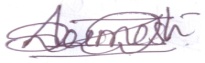 DUTIES AND RESPONSIBILITIESPlan and coordinate production activities on daily basis to produce high productivityAllocate manpower for different groups to achieve daily target and project goal                                            Develop operational strategies to achieve production and financial objectives.Establish safety procedures and environmental regulations for employees.Evaluate current production activities and make recommendations for improvements.Investigate problems, analyze root causes and derive resolutions.Ensuring project deadlines are met.Acting as the main technical adviser on a construction site for subcontractors, crafts people and operativesoverseeing quality control and solving unexpected technical difficulties and other problems that may ariseday-to-day management of the site, including supervising and monitoring the site labor force and the work of any subcontractors.ACHIEVEMENTS Specially trained in Air test preparation of vessels and cellsSpecially Trained in Tubing and  Tube Expansion Activities Secretary of the college NSS unitActive NSS,NCC volunteer and attended campsWon several prizes in Quiz and Group discussion competitionsAREA OF INTEREST Production / Planning EngineeringFabrication EngineeringDesalinationDECLARATIONI hereby declare that the information furnished above is true to the best of my knowledgePlace: Date: 